О поправках к проекту федерального закона № 519530-7 «О государственном (муниципальном) социальном заказе на оказание государственных (муниципальных) услуг в социальной сфере»Государственное Собрание (Ил Тумэн) Республики Саха (Якутия)                                      п о с т а н о в л я е т:1. Предложить поправки к проекту федерального закона № 519530-7                         «О государственном (муниципальном) социальном заказе на оказание государственных (муниципальных) услуг в социальной сфере», принятому Государственной Думой Федерального Собрания Российской Федерации в первом чтении (таблица поправок прилагается). 2. Поручить председателю постоянного комитета Государственного Собрания                    (Ил Тумэн) Республики Саха (Якутия) по здравоохранению, социальной защите, труду и занятости В.И.Чичигинарову представлять поправки Государственного Собрания                         (Ил Тумэн) Республики Саха (Якутия) к проекту федерального закона № 519530-7                       «О государственном (муниципальном) социальном заказе на оказание государственных (муниципальных) услуг в социальной сфере» при рассмотрении указанного законопроекта Государственной Думой Федерального Собрания Российской Федерации.3. Направить настоящее постановление в Комитет Государственной Думы Федерального Собрания Российской Федерации по труду, социальной политике и делам ветеранов.4. Настоящее постановление вступает в силу с момента его принятия.Председатель Государственного Собрания   (Ил Тумэн) Республики Саха (Якутия) 					П.ГОГОЛЕВг.Якутск, 19 декабря 2018 года          ГС № 81-VI                        ГОСУДАРСТВЕННОЕ СОБРАНИЕ(ИЛ ТУМЭН)РЕСПУБЛИКИ САХА (ЯКУТИЯ)                          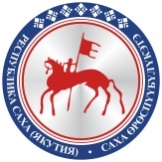                                       САХА  ЈРЈСПҐҐБҐЛҐКЭТИНИЛ ТYMЭНЭ                                                                      П О С Т А Н О В Л Е Н И ЕУ У Р А А Х